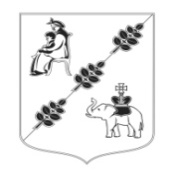 АДМИНИСТРАЦИЯ МУНИЦИПАЛЬНОГО ОБРАЗОВАНИЯ КОБРИНСКОГО СЕЛЬСКОГО ПОСЕЛЕНИЯ ГАТЧИНСКОГО МУНИЦИПАЛЬНОГО РАЙОНА ЛЕНИНГРАДСКОЙ ОБЛАСТИПОСТАНОВЛЕНИЕОт 28 января 2015 года                                                                                      № 14О признании многоквартирного дома, расположенного по адресу: Ленинградская область, Гатчинский район,п. Кобринское, ул. Советских воинов, д. 9,аварийным и подлежащим сносу               На основании акта обследования многоквартирного дома от  28.03.2013 года № 01-13/а и заключения о признании многоквартирного дома пригодным (непригодным) для постоянного проживания                                         от   29.03.2013 года   № 01-13/а   межведомственной комиссии, назначенной Постановлением Администрации Кобринского сельского поселения от 10.09.2012 года № 239 (в ред. 08.07.2014 года), заключения о техническом состоянии строительных  конструкций здания, расположенного по адресу: Ленинградская область, Гатчинский район, п. Кобринское, ул. Советских воинов, д. 9, составленным ООО «Строительное Дело» от  22.10.2013 г.            № 570/ТЭ и, руководствуясь Жилищным кодексом РФ, Федеральным                    законом Российской Федерации от 06.10.2003 года № 131-ФЗ «Об общих принципах организации местного самоуправления в Российской Федерации», Постановлением Правительства РФ № 47 от 28.01.2006 года «Об                       утверждении положения о признании помещения жилым помещением,            жилого помещения непригодным для проживания и многоквартирного дома аварийным и подлежащим сносу», Уставом Муниципального образования Кобринского сельского поселения Гатчинского муниципального района           Ленинградской области»,ПОСТАНОВЛЯЕТ:	1. Признать многоквартирный дом, расположенный по адресу:                       Ленинградская область, Гатчинский район, п. Кобринское, ул. Советских воинов, д. 9, аварийным и подлежащим сносу. 	2. Расселение граждан, зарегистрированных в многоквартирном доме, указанном в пункте 1 осуществить в период с 01 февраля 2015 года                       до 31 декабря 2016 года.	3. Собственникам помещений в многоквартирном доме, указанном в пункте 1 настоящего постановления, осуществить снос указанного дома в срок до 01.08.2015 года.	4. Направить собственникам помещений в многоквартирном доме, указанном в пункте 1 настоящего постановления, в течение 14 рабочих дней со дня издания настоящего постановления уведомления с требованием о сносе многоквартирного дома.	5. Прекратить с 28 января 2015 года все действия, связанные с многоквартирным  домом, расположенным по адресу: Ленинградская область,     Гатчинский район, п. Кобринское, ул. Советских воинов, д. 9:5.1. Предоставление и распределение жилых помещений;5.2. Оформление договоров обмена;5.3. Оформление договоров найма и поднайма.5.4. ООО  «Бюро  предоставления  услуг  населению  и  предприятиям»  не   оказывать услуги по приватизации жилых помещений. 5.5. МУП  ЖКХ  «Сиверский»  и  отделам № 105 и № 107 УФМС России  по  Санкт-Петербургу и  Ленинградской области в Гатчинском районе:5.5.1. Регистрацию граждан по месту жительства;5.5.2. Регистрацию граждан по месту пребывания.	6. Направить настоящее постановление в ООО  «Бюро предоставления услуг населению и предприятиям», МУП ЖКХ «Сиверский», ОАО «Коммунальные системы Гатчинского района», 102 и 106 отделы полиции УМВД России по Гатчинскому району Ленинградской области для сведения  и  работы. 	7. Настоящее Постановление вступает в силу с момента принятия и подлежит размещению на официальном сайте администрации Кобринского сельского поселения. 	8. Контроль  за  исполнением  настоящего  Постановления  оставляю за собой. Глава администрацииКобринского сельского поселения                                                  В.А. Лебедева